Liebe/r ___________________________Ich feiere meinen ______ Geburtstag! Am __________________ von ________ bis ________ Uhr im Paradisimo, an der Talstrasse 33, 8808 Pfäffikon SZ.Du bist herzlich eingeladen!Dein/e ___________________________Bitte sag mir bis zum _______________ Bescheid, ob du dabei bist. 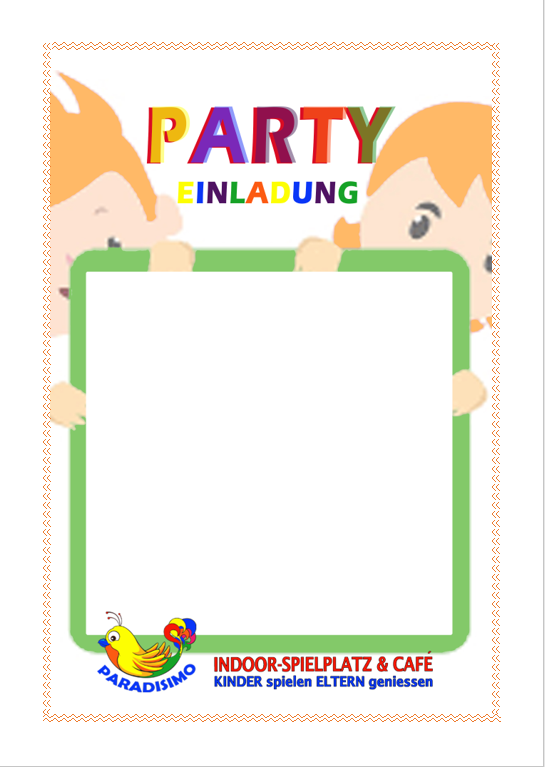 